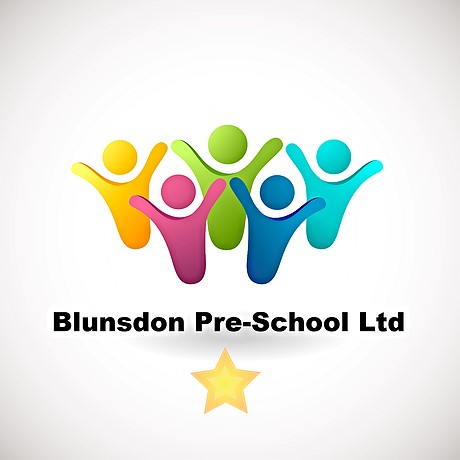 09.13a	SEN Support: Initial record of concern formName of child:DOB:Name and role of person recording concern:Name and role of person recording concern:Name and role of person recording concern:Date:Nature of concern:Observation notes 
(detail evidence here):Parents informed of concern and their views are known?Parents informed of concern and their views are known?Parents informed of concern and their views are known?Parents informed of concern and their views are known?YesNoNotes:Curriculum differentiation applied?Curriculum differentiation applied?Curriculum differentiation applied?Curriculum differentiation applied?YesNoNotes 
(detail when and how)Other adjustments made?Other adjustments made?Other adjustments made?Other adjustments made?YesNoNotes 
(detail when and how)Next steps